De BergklankenVrijdagmiddag kwamen er twee mannen van de bergklanken met grote trommels en allemaal instrumenten. Wij moesten met groep 4 t/m 8 naar de hal gaan, wij wisten eerst niet waarom. Wij gingen vol spanning daar dus heen. Toen we die mannen en de instrumenten zagen vonden we het gelijk leuk. Die mensen vertelden dat ze bij de bergklanken spelen en ook bij het orkest lopen als er feest is in het dorp. Ze hadden een activiteit gestart. Daar kon je aan mee doen. Ze vonden het waarschijnlijk een beetje saai als ze dat alleen vertelden want ze haalden iemand naar voren. Een leerling mocht op de bas slaan, een van die mannen ging op de andere trom slaan. Het klonk echt supermooi. Ze hadden ook een xylofoon mee. Aan het eind werden er drie kinderen naar voren gehaald, die mochten op de trommels en de xylofoon slaan. Dat klonk ook echt heel mooi. Ik vond het erg bijzonder dat onervaren kinderen zo mooi muziek konden spelen en dat zo even in een paar minuten. Er werd wel uitgelegd op wat voor ritme je moest slaan, maar niet hoe je moest slaan, hoe hard en hoe je het moet vasthouden. We vonden het allemaal super leuk en we wilden dat ze langer bleven, maar dat kon niet.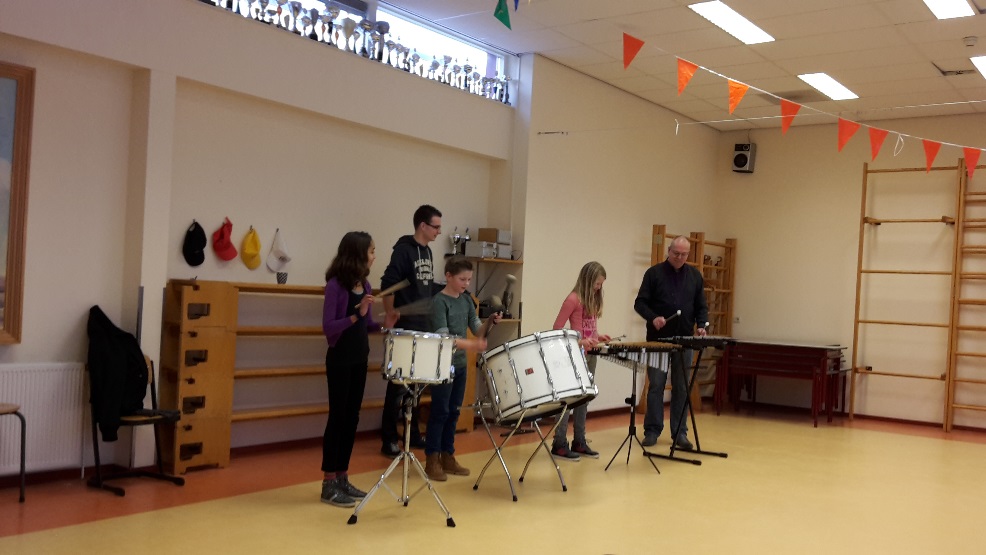 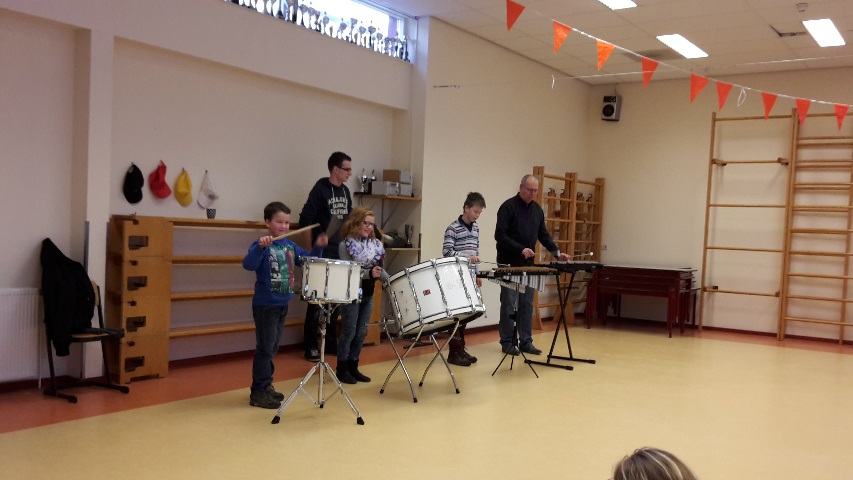 Groetjes, Anna-Marie Antonisse